Številka:  354-10/2019Datum:    26. 2. 2019ČLANOM OBČINSKEGA SVETAOBČINE IZOLAZadeva: Odlok o razveljavitvi Odloka o zimski službi na območju občine IzolaObrazložitevOdlok o zimski službi na območju občine Izola (Uradne objave Občine Izola, št. 16/85) je Občinski svet Občine Izola sprejel na seji dne 31. maja 1985. S tem odlokom se je določilo izvajanje zimske službe na ulicah, trgih in cestah v mestu in v naseljih mestnega značaja, na javnih poteh in drugih cestno-prometnih površinah, ter obseg oziroma opravila pri tem.Odlok je bil popravljen dne 24. decembra 1986 (Uradne objave občine Izola, št. 40/86), in sicer v 13. in 14. členu, ki se nanašata na denarne kazni.To področje je sedaj obravnavano v Pravilniku o rednem vzdrževanju javnih cest (Uradni list RS, št. 38/16), ki v 10. členu določa dela, ki sodijo med redno vzdrževanje cest. V 16. alineji 2. odst. tega člena je določena zimska služba.Glede na navedeno je potrebno Odlok iz leta 1985 z ustreznim postopkom razveljaviti.Finančne poslediceSprejem predlaganega odloka ne bo imel obremenitev za občinski proračun.Predlog sklepa: Na osnovi podane obrazložitve Občinskemu svetu predlagamo, da sprejme Odlok o razveljavitvi Odloka o zimski službi na območju občine Izola (Uradne objave Občine Izola, št. 16/85 in 40/86), po skrajšanem postopku.Obrazložitev pripravila: Višja svetovalkamag. Irena ProdanVodja UGDIKR                                                                                        Županmag. Tomaž Umek                                                                     Danilo Markočič, mag. tur. Priloge:predlog Odloka o razveljavitvi Odloka o zimski službi na območju občine Izola,fotokopija Odloka o zimski službi na območju občine Izola (Uradne objave Občine Izola, št. 16/85),fotokopija Odloka o spremembah Odloka o zimski službi na območju občine Izola (Uradne objave Občine Izola, št. 40/86). Obrazložitev prejmejo:člani OS,Urad za gospodarske dejavnosti, investicije in komunalni razvoj, tu,zbirka dokumentarnega gradiva.PredlogOBČINA IZOLA - COMUNE DI ISOLA 	OBČINSKI SVETNa podlagi 30. in 101. člena Statuta občine Izola (Uradne objave Občine Izola, št. 5/18– uradno prečiščeno besedilo), je Občinski svet občine Izola na svoji …. redni seji, dne …., sprejelODLOKo razveljavitvi Odloka o zimski službi na območju občine Izola1. členOdlok o zimski službi na območju občine Izola (Uradne objave Občine Izola, št. 16/85 in 40/86) se razveljavi.2. členTa odlok začne veljati petnajsti dan po objavi v Uradnih objavah Občine Izola.Številka: 354-10/2019Datum:   ….		                                             				                               Župan                                                                 	                             Danilo Markočič, mag. tur.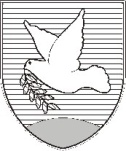 OBČINA IZOLA – COMUNE DI ISOLAžupan – IL SINDACO Sončno nabrežje 8 – Riva del Sole 86310 Izola – IsolaTel: 05 66 00 100E-mail: posta.oizola@izola.siWeb: http://www.izola.si/